House Of The Rising SunTraditional folk song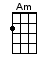 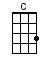 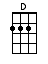 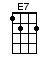 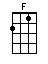 INTRO:  / 1 2 / 1 2It's [Am] been the [C] ruin of [D] many a poor [F] boyAnd [Am] God I [E7] know I'm [Am] one [E7]There [Am] is a [C] house in [D] New Orleans [F]They [Am] call the [C] Rising [E7] Sun [E7]And it's [Am] been the [C] ruin of [D] many a poor [F] boyAnd [Am] God I [E7] know I'm [Am] one [E7]My [Am] mother [C] was a [D] tailor [F]She [Am] sewed my [C] new blue [E7] jeans [E7]My [Am] father [C] was a [D] gamblin' [F] man[Am] Down in [E7] New Or-[Am]leans [E7]Now the [Am] only [C] thing a [D] gambler [F] needsIs a [Am] suitcase [C] and a [E7] trunk [E7]And the [Am] only [C] time [D] he's satis-[F]fied Is [Am] when he's [E7] on a [Am] drunk [E7]He [Am] fills his [C] glasses up [D] to the [F] brimAnd [Am] pushes those [C] cards a-[E7]round [E7]The [Am] only [C] pleasure he [D] gets out of [F] lifeIs [Am] rambling from [E7] town to [Am] town [E7]Now [Am] tell my [C] baby [D] sister [F]Not to [Am] do what [C] I have [E7] done [E7]But [Am] shun that [C] house in [D] New Orleans [F]They [Am] call the [E7] Rising [Am] Sun [E7]Oh [Am] mother [C] tell your [D] children [F]Not to [Am] do what [C] I have [E7] done [E7][Am] Spend your [C] lives in [D] sin and miser-[F]yIn the [Am] House of the [E7] Rising [Am] Sun [E7]Well, I got [Am] one foot [C] on the [D] platform [F]The [Am] other foot [C] on the [E7] train [E7]I'm [Am] goin' [C] back to [D] New Orleans [F]To [Am] wear that [E7] ball and [Am] chain [E7]Well, there [Am] is a [C] house in [D] New Orleans [F]They [Am] call the [C] Rising [E7] Sun [E7]And it's [Am] been the [C] ruin of [D] many a poor [F] boyAnd [Am] God I [E7] know I'm [Am] one [C][D] / [F] / [Am] / [E7] / [Am] / [Am]www.bytownukulele.ca